Bardzo proszę o przeczytanie tematu w podręczniku str.48-49 oraz wykonanie poniższej notatki i ćwiczeń. Na końcu podałam pomocne linki oraz rysunki wyjaśniające manewry.Lekcja 						21.04.2020 r.Temat: Manewry na drodze.1. Włączanie się do ruchu to rozpoczęcie jazdy po wcześniejszym postoju lub zatrzymaniu się. Jest to także wyjechanie na drogę z podwórka, pola, parkingu, pobocza, drogi osiedlowej czy ścieżki rowerowej. Rowerzysta jest zobowiązany ustąpić pierwszeństwa innym pojazdom i odpowiednio zasygnalizować zamiar poprzez wyciągnięcie ręki w prawo bądź lewo.Wykonaj w zeszycie ćwiczenie 2 / str.48. (Działania  rowerzysty włączającego się do ruchu)2. Zmiana kierunku jazdy  - jest to skręcenie (w prawo, lewo), zawracanie i zmiana pasa ruchu. Jeżeli rowerzysta chce skręcić, powinien najpierw upewnić się czy może wykonać ten manewr. Manewr ten należy ręką wyciągniętą w kierunku, w którym skręcamy. Etapy wykonywania manewru są różne w zależności od kierunku skrętu. Wykonaj w zeszycie ćwiczenie 3/ str.49 (Rowerzysta skręcający w lewo na jezdni jednokierunkowej).Wykonaj w zeszycie ćwiczenie 4 / str. 49 (Rowerzysta skręcający w lewo na jezdni dwukierunkowej oraz rowerzysta skręcający w prawo. https://brd.edu.pl/strony/wlaczanie_sp.html - możesz wykonać ćwiczenia sprawdzające (=>Sprawdź swoje wiadomości) https://brd.edu.pl/strony/s_prawo.htmlhttps://brd.edu.pl/strony/s_lewo.htmlRysunki przedstawiające poszczególne manewry: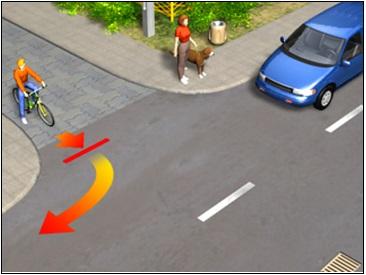 Rys. 1 Włączanie się do ruchu.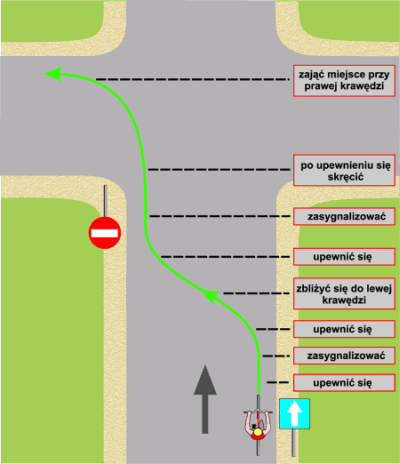 Rys. 2 Skręt w lewo na drodze jednokierunkowej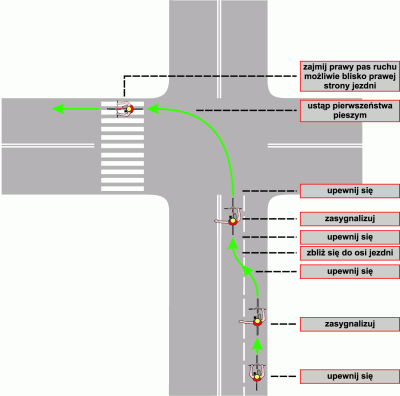 Rys. 3 Skręt w lewo na drodze dwukierunkowej